Daily Math Review – The Guide2nd GradeThe Setting:Students are sitting at their desks.Students should be assigned a Daily Math Review partner. Students should be sitting in close proximity to their partner. Students should know what Daily Math Review “TIME” looks and sounds like. It will take some time to establish this routine. The Materials:Students should paper and pencil for DMR.You may provide students with whiteboards/manipulatives, if you find them to be necessary and appropriate.Use a projector or whiteboard to present the problems.The Problems:The teacher deliberately selects problems that represent different math standards that focus on student review and practice on variations of the same problems throughout a two week period. 1 – 3 problems:Start small (1 problem) to establish routine.Add up to 2 more problems as students become comfortable with the process. The Progression: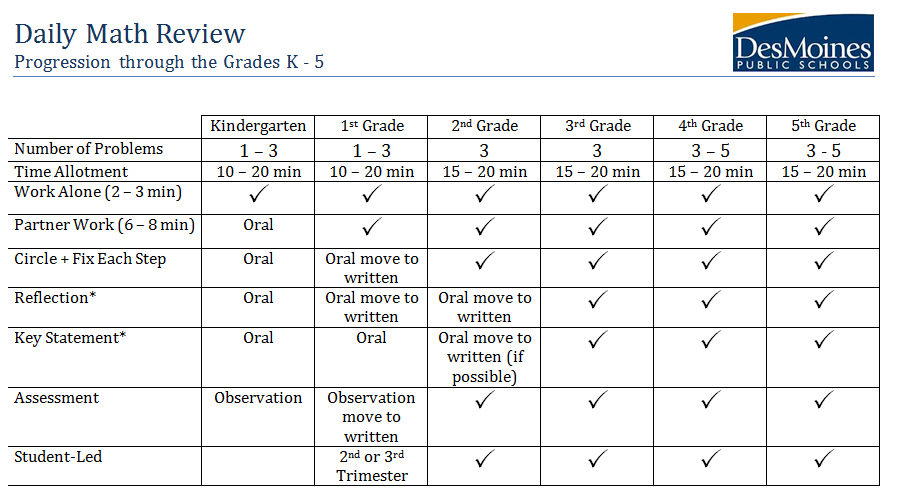 Daily Math ReviewTeacher DirectedPage Set UpTeacher Actions – 	Follow this Guide:Put your name and date in the top right hand corner of your paper.Check your partner’s paper.Make sure you show all your work.Tell your partner to show their work.Now let’s say it together: show your work!----------------------------------------------------------------------------------------------------------------------------------------------IndependentTeacher Actions – Walking aroundMonitoring student work----------------------------------------------------------------------------------------------------------------------------------------------PartnerTeacher Actions – Walking aroundListening to student explanations for the purpose of:Identifying student misconceptionsChoosing students who need teacher input---------------------------------------------------------------------------------------------------------------------------------------------------------------------------Page Set UpTeacher Actions – 	Follow this guide:If you put your name on your paper, put a star by it. If you put the date and title on your paper put a star by it. Check your partner to see if they put stars on their paper.If you did circle: I am awesome at following directions.If you did not circle: I need to work on following directions.Check your partner’s paper to see if they did all those things.---------------------------------------------------------------------------------------------------------------------------------------------------------------------------Star or Circle and Fix each step (for specific feedback).State the key statement twice. Students read key statement to their partner.Class recites key statement out loud.Reflection:Give students the reflection starters.Have them turn to a partner to complete the sentence they choose:I got this problem correct because I …I got this problem wrong because I …Invite a few students to share.Repeat for each problem.Invite a few students to share.Repeat for each problem.Mrs. Lemke’s Daily Math Review Planning FormDates of Cycle: February 11th – February 22nd Grade: 2nd GradeNumber of Questions: 2Categories: Addition + Place ValueTeacher Analysis of the AssessmentIf close to 90% of the class has mastered the category (i.e. Place Value – 10s) you can move on to a new category (i.e. Decomposing Numbers).If 90% has not mastered the category (i.e. Place Value – 10s) you will put them in another cycle for two more weeks.If after 2 – 3 cycles, 90% of the students still are not mastering the concept, take the category out. This informs the teacher that the category is not review and needs to be taught explicitly. Time: 2 – 3 minutesPurpose: To prepare student’s paper for Daily Math Review.Time: 2 minutesPurpose: Students begin to solve problems.Time: 3 - 6 minutesPurpose: Students collaboratively solve problems.Time: 5 – 9 minutesPurpose: Students affirm correct answers. Students find errors. Students reflect on learning.Monday 2/11Tuesday 2/12Wednesday 2/13Thursday 2/14Friday 2/15Monday 2/18Tuesday 2/19Wednesday 2/20Thursday 2/21Key Statements:Addition: Making ten helps me add quickly.Place Value: The value of a digit determines its position.Reflection Starters:I got this question correct because…I got this problem wrong because…Friday 2/22Assessment Day (Every two weeks)2 categories – 3 questions per category